Sport Tour 2024 vom 11.4. – 31.5.2024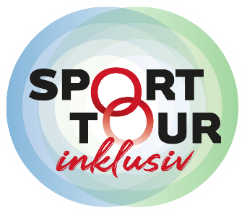 Anmeldungen EinzelmaßnahmenTeilnahme am:_________________Sportart:_____________________Vorname Name:Alter:Strasse:PLZ; Ort:Erreichbarkeit:

Eigenes Handy:undNotfallnummer, zu Hause:oderArbeitsplatz, Gruppenleiter:Anreise, AbreiseWie kommst Du zum Treffpunkt und wie nach Hause?Brauchst Du dafür Unterstützung?Bemerkung, Besonderheiten:DatenschutzIch bin damit einverstanden, dass Fotos von mir bei diesem Angebot veröffentlicht werden (Presse, soziale Medien, Webseite)Ja  Nein:___________________________________________________________________Ort, Datum, 									UnterschriftHotline: Martin Limbach 0174 – 6226948, Fax 02181-8 4085, Mail: martin.limbach@rhein-kreis-neuss.de